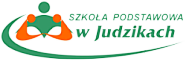 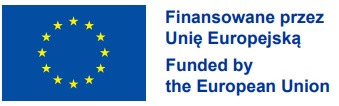 Pragniemy poinformować, że dzięki dofinansowaniu ze środków Programu Erasmus+, nasza szkoła będzie mogła w tym roku realizować projekt: „Bezpiecznie połączeni z siecią 
- uczniowie SP w Judzikach uczą się, jak samodzielnie i bezpiecznie korzystać z narzędzi ICT oraz z Internetu”.W ramach projektu planujemy mobilność zagraniczną 30 naszych uczniów wraz 
z 6 opiekunami do szkoły partnerskiej w Grecji.W ramach realizacji działań projektowych uczniowie będą mieli możliwość nabycia kompetencji związanych z samodzielnym i bezpiecznym korzystaniem z zasobów cyfrowych oraz z Internetu. Nasi uczniowie będą uczestniczyli w zajęciach wspólnie ze swoimi greckimi rówieśnikami
– pozwoli im to na wymianę doświadczeń z kolegami z zagranicy. Zajęcia będą prowadzone 
w języku angielskim z wykorzystaniem nowoczesnych technik uczenia się. Mamy nadzieję, że poszerzenie horyzontów związane z odbyciem mobilności zachęci uczniów do kontynuowania nauki, poszukiwania znajomych poza granicami miejsca zamieszkania i wzbudzi ich ciekawość świata.REKRUTACJĘ CZAS ZACZĄĆ! Serdecznie zapraszamy wszystkich chętnych do wzięcia udziału w projekcie do zapoznania się z regulaminem oraz wypełnienie formularza zgłoszeniowego i dostarczenie go w terminie 
do 20.01.2023 r. do sekretariatu szkoły.Dodatkowe informacje o projekcie można uzyskać u Wychowawców klas.WAŻNE INFORMACJE!Miejsce pobytu: Platamonas hotel Panteleimon, zajęcia w miejscowości Katerini.Termin: 12.03.2023 r. – 26.03.2023 r.Każdy uczestnik musi mieć aktualny dokument tożsamości (dowód osobisty lub paszport).Każdy uczestnik musi mieć Europejską Kartę Ubezpieczenia Zdrowotnego EKUZ. Kartę można wyrobić w Delegaturze Oddziału NFZ w Ełku. Wniosek można złożyć osobiści w oddziale, za pośrednictwem elektronicznej skrzynki podawczej ePUAP, 
za pośrednictwem Internetowego Konta Pacjenta (IKP), pocztą tradycyjną, na adres dowolnego oddziału lub delegatury NFZ.Niestety, ze względu na ogólnoświatową inflację i wzrost ceny wyjazdu uczniowie nie otrzymają kieszonkowego. W związku z tym rodzice muszą zapewnić środki 
na drobne wydatki dzieci (szczególnie na toalety podczas podróży 10 euro oraz 20zł).ŻYCZYMY POWODZENIA !